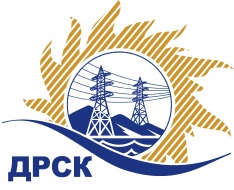 Акционерное Общество«Дальневосточная распределительная сетевая  компания»Протокол № 670/УКС-ВПЗаседания закупочной комиссии по выбору победителя по открытому запросу цен на право заключения договора на выполнение работ «Оформление правоустанавливающих документов на земельные участки под объектами строительства, расположенными в зоне функционирования СП «СЭС», «ВЭС», «ЗЭС» филиала АО «ДРСК» «Амурские ЭС»», ЛОТ № 2171СПОСОБ И ПРЕДМЕТ ЗАКУПКИ: открытый запрос цен на право заключения договора на выполнение работ «Оформление правоустанавливающих документов на земельные участки под объектами строительства, расположенными в зоне функционирования СП «СЭС», «ВЭС», «ЗЭС» филиала АО «ДРСК» «Амурские ЭС»», ЛОТ № 2171ПРИСУТСТВОВАЛИ: члены постоянно действующей Закупочной комиссии АО «ДРСК»  1-го уровня.ВОПРОСЫ, ВЫНОСИМЫЕ НА РАССМОТРЕНИЕ ЗАКУПОЧНОЙ КОМИССИИ: Об утверждении цен поступивших заявок УчастниковО признании заявок соответствующими условиям Документации о закупкеОб итоговой ранжировке заявокО выборе победителя открытого запроса цен.РЕШИЛИ:По вопросу № 1:Признать объем полученной информации достаточным для принятия решения.Принять цены, полученные по  окончании срока подачи заявок.По вопросу № 2:Признать заявки:ООО "Префект" ИНН/КПП 2801079101/280101001 ОГРН 1022800509555ООО "Землемер" ИНН/КПП 2801171883/280101001 ОГРН 1122801004116соответствующими условиям Документации о закупке и принять их к дальнейшему рассмотрению.По вопросу № 3:Утвердить ранжировку заявок:По вопросу № 4:Признать победителем закупки на право заключение договора на выполнение работ «Оформление правоустанавливающих документов на земельные участки под объектами строительства, расположенными в зоне функционирования СП «СЭС», «ВЭС», «ЗЭС» филиала АО «ДРСК» «Амурские ЭС»,  участника, занявшего первое место в ранжировке по степени предпочтительности для Заказчика ООО "Землемер"  ИНН/КПП 2801171883/280101001  ОГРН 1122801004116 на условиях: Стоимость заявки: 330 000.00  руб. без НДС (НДС не предусмотрен)Срок выполнения работ: в течение 4 (четырех) месяцев с момента заключения договора, но не позднее 28.02.2019.Условия оплаты: оплату выполненных работ в течение 30 (тридцати) календарных дней с даты подписания актов сдачи-приемки выполненных работ обеими сторонами, на основании выставленных Подрядчиком счетов. Окончательный расчет, за исключением обеспечительного платежа, если это предусмотрено условиями договора, производится после устранения Подрядчиком замечаний Заказчика и получения положительного заключения по выполненной документации на основании акта выполненных работ и счета, выставленного подрядчиком.Гарантийные обязательства: гарантия качества на все выполненные работы составляет не 36 месяцев  с момента подписания акта сдачи-приемки выполненных работ.Инициатору договора обеспечить подписание договора с Победителем не ранее чем через 10 (десять) дней после публикации протокола выбора победителя закупки.Исп. Коротаева Т.В.(4162)397-205Благовещенск ЕИС № 31807028116«14» ноября  2018 № п/пДата и время внесения изменений в заявкуНаименование участникаЗаявка без НДСЗаявка с НДССтавка НДС129.10.18 07:55ООО "Префект" 
ИНН/КПП 2801079101/280101001 
ОГРН 1022800509555347 426.00347 426.00Без НДС229.10.18 08:52ООО "Землемер" 
ИНН/КПП 2801171883/280101001 
ОГРН 1122801004116330 000.00330 000.00Без НДСМесто в итоговой ранжировкеНаименование участника Цена заявки на участие в закупке, руб. без учета НДСВозможность применения приоритета в соответствии с 925-ПП1 местоООО "Землемер" ИНН/КПП2801171883/280101001 ОГРН 1122801004116330 000.00нет2 местоООО "Префект" ИНН/КПП 2801079101/280101001 ОГРН 1022800509555347 426.00нетСекретарь комиссии ______________________М.Г. Елисеева